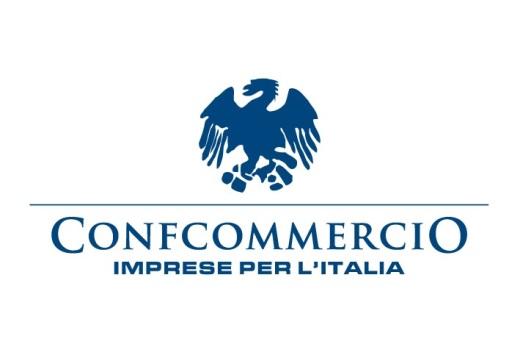 Confcommercio sostiene e sponsorizza Trame 9 CONFCOMMERCIO A TRAME 9: DIFENDERE LE IMPRESE, PRESIDI DI SICUREZZA PER LA COLLETTIVITA’  E PER I TERRITORI, DALLE INFILTRAZIONI MAFIOSEConfcommercio – Imprese per l’Italia, l’organizzazione imprenditoriale che associa 700.000 imprese del commercio del turismo dei servizi dei trasporti e delle professioni,  è sponsor e sostenitore, per il quinto anno, di Trame, Festival dei Libri sulle Mafie in programmazione a Lamezia Terme dal  19 al 23 giugno. Nel corso di questi anni la partecipazione di Confcommercio ha portato a Trame lo spettacolo di teatro civile anticontraffazione “Tutto  quello che sto per dirvi è falso” di Tiziana Di Masi, il reading a due voci “Un’impresa libera … costi quel che costi”, con Paolo Briguglia, il manifesto “Io non ho paura di fare impresa” e il lancio della legal serie “Il Titolare”  una mini web serie ironica  sui fenomeni criminali che colpiscono gli imprenditori.  I quattro video su estorsioni rapine contraffazione e corruzione, oltre ad essere disponibile sui social e sulla pagina dedicata al progetto https://iltitolare.confcommercio.it/  sono utilizzati  per animare dibattiti e iniziative di sensibilizzazione, in particolare sui giovani.  “Per rispondere al tema della nona edizione  di Trame “Voi che vivete sicuri….” Abbiamo deciso – anticipa Anna Lapini componente di giunta Confcommercio Imprese per l’Italia con incarico per la legalità e la sicurezza - di organizzare uno spazio di approfondimento che risponde a due domande, strettamente collegate fra loro: “Voi che vivete sicuri….Vi sentireste sicuri in una città senza negozi o senza il vostro commerciante di fiducia sotto casa? E un imprenditore come può mettere in sicurezza la sua impresa dalla infiltrazioni mafiose? Perché i negozi di vicinato costituiscono un presidio di sicurezza, che valorizza e qualifica  i territori,  favorisce coesistenza sociale e pluralismo. E’ quindi nell’interesse non solo del settore ma dell’intera collettività contrastare i fenomeni che minano il tessuto imprenditoriale diffuso, quali le infiltrazioni mafiose nell’economia legale, l’espansione di una “zona grigia” nella quale anche le imprese sane rischiano loro malgrado di essere trascinate, quando non espulse da un mercato  avvelenato”.Giovedì 20 giugno, partendo dall’analisi di Stefania Pellegrini dal libro, L'impresa grigia. Le infiltrazioni mafiose nell'economia legale. Un'indagine sociologico-giuridica (Ediesse), Confcommercio animerà il dibattito su quali strumenti e politiche di contrasto possono essere messi in campo per difendere le imprese, a loro volta presidi di sicurezza per la collettività,  dalle infiltrazioni mafiose. 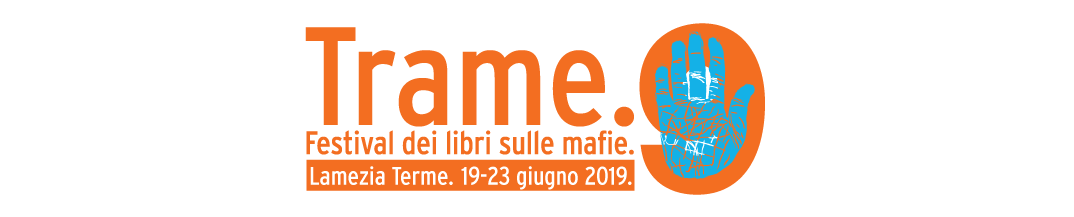 